Studbook du Faisan du Vietnam/Edwards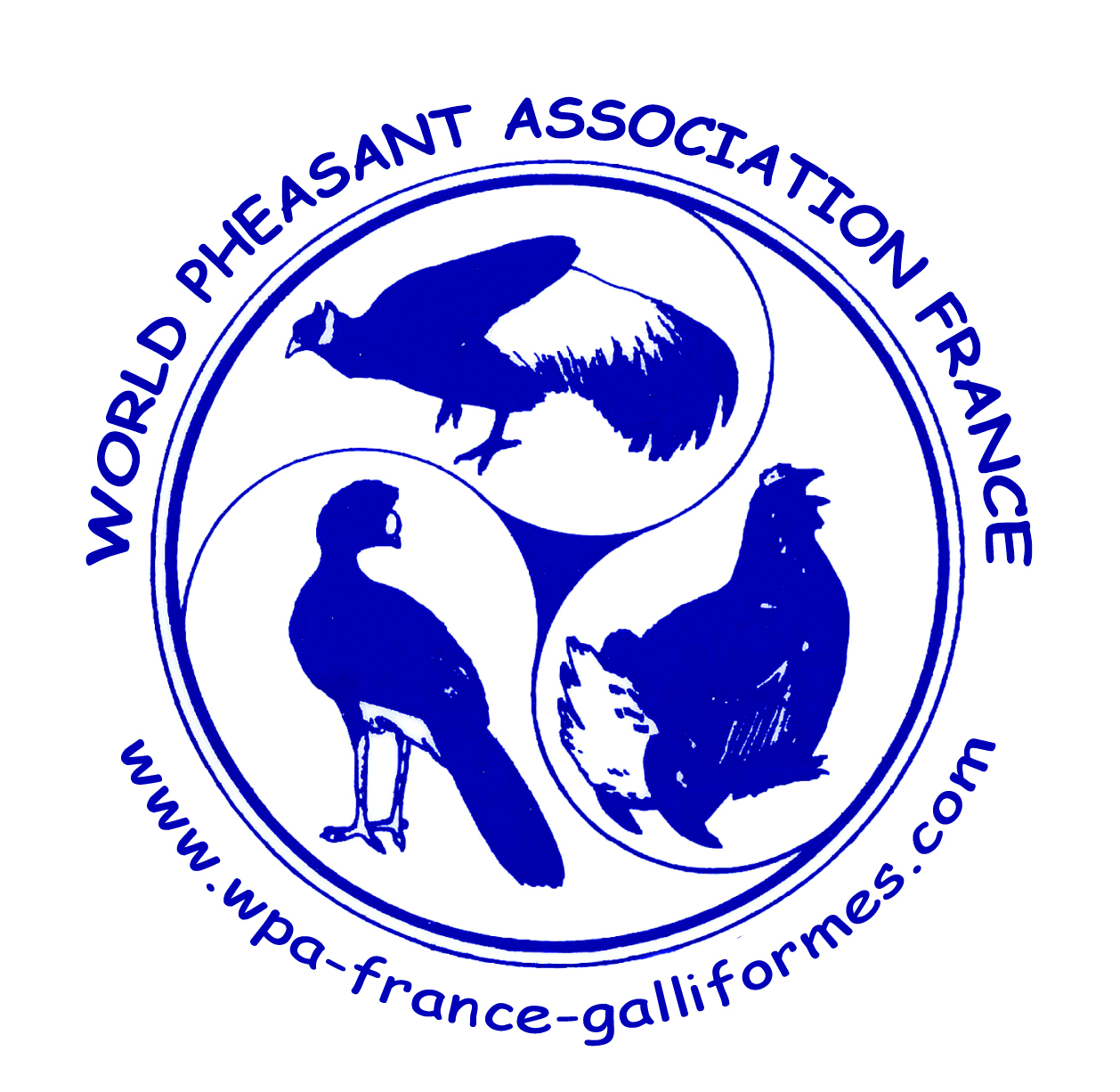 (Lophura edwardsi, type edwardsi)(Lophura edwardsi, type Hatinhensis) (Rayer la mention inutile)QUESTIONNAIRE ANNUEL 2021Éleveur :            Nom :Adresse :	Email : N° d’éleveur Aviornis : SITUATION au 15/08/21 : oiseaux ADULTES* : Si besoin voir les codes dans le document joint : “Evaluation des plumes blanches chez le Faisan du Vietnam”Résultats d’élevage par couple (couvées 2021)Oiseaux morts (depuis août 2020) : Naissances saison  2020(*) A= Incubation artificielle, P= Elevés par les parents, H= Elevés à la main, F= élevés par une poule(Si besoin, notez le reste des informations aux dos de cette feuille)TRANSFERTS vers un autre élevage (depuis août 2020)ENTREES d’un autre élevage (depuis août 2020)Remarques :Oiseaux Recherchés ou Disponibles ? :Observation de plumes blanches (numéro de l’oiseau et emplacement des plumes) ? :Avez-vous pratiqué l’élevage Naturel ou Artificiel cette année ? : N’hésitez pas à nous faire part de vos expériences ou problèmes rencontrés cette année : nous essayerons de mettre en commun les problèmes et solutions de chacun.Merci de me retourner le questionnaire (ou un taxon report de l’espèce) au plus vite, dans l’optique de préparer nos échanges de fin de saison et d’organiser des transferts coopératifs à moindre cout. Et merci pour votre implication !Retour par mail à : fontlau@hotmail.comCourrier : Laurent FONTAINE, WPA France, 36 rue du Quartier neuf, 11490 Portel des Corbièresn°Sexe M/FDate de naissanceN° bague ou puceEn couple avec le n°Codes rectrices blanchesN° de STB ou bague parentsI-Fap (O/N)1Père : Mère :2Père : Mère :3Père : Mère :4Père : Mère :5Père : Mère :6Père : Mère :Numéro de la femelle (Bague ou STB ou n°)Numéro du mâle (bague ou STB ou n°)Nombre de couvéesNombre d’oeufs fertilesNombre d’oeufs clairsNombre de poussins éclosNombre de poussins élevés et vivants 15/08/21DateSexeN° StudbookNuméro de bagueCause de la mortDate de naissanceSexeN° des parents (STB ou Bague ou n°)A, P, H, F (*)Numéro de BagueToujours en vie au 02/08/20RemarqueDate de transfertSexeN° de StudbookN° Bague ou puceDestination (Nom, adresse et email svp)Date d’entréeSexeN° StudbookN° Bague ou puceOrigine (Nom, adresse et email svp)